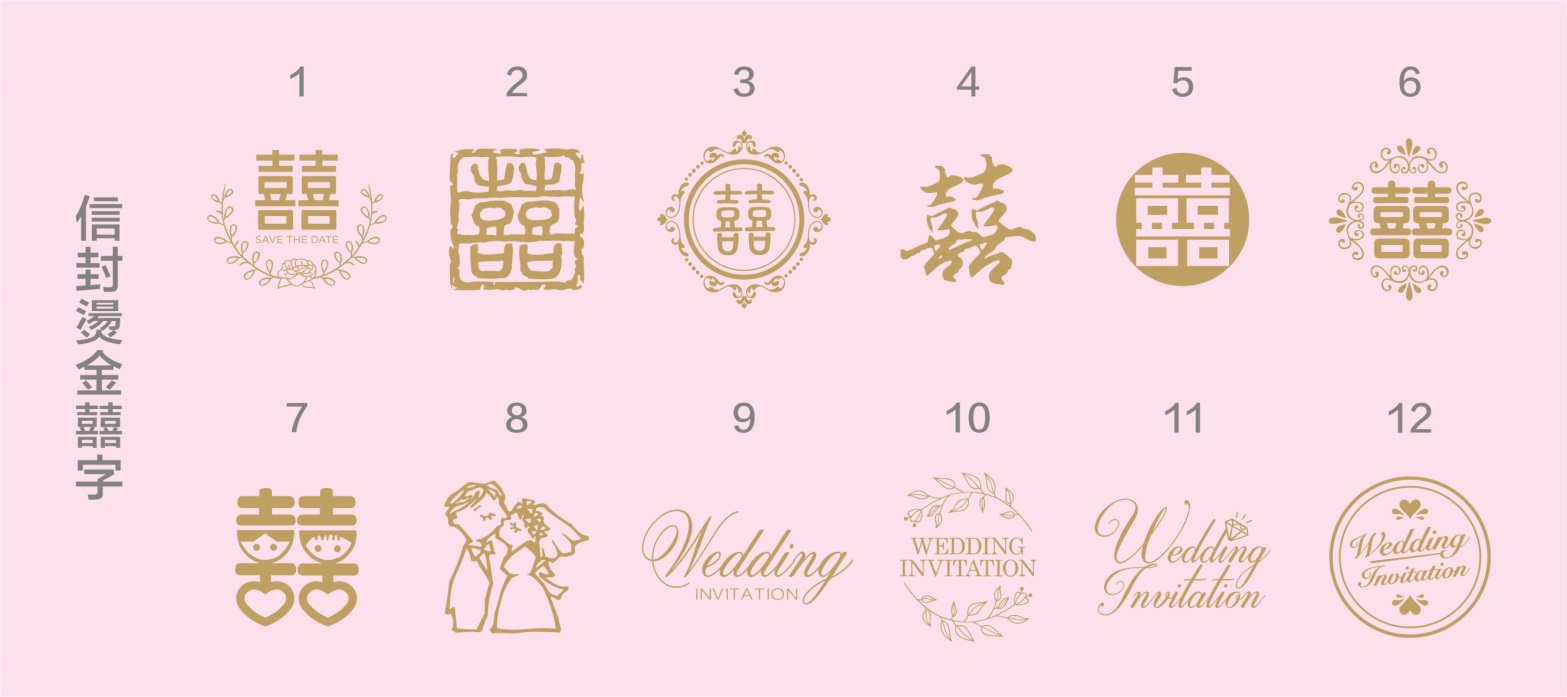 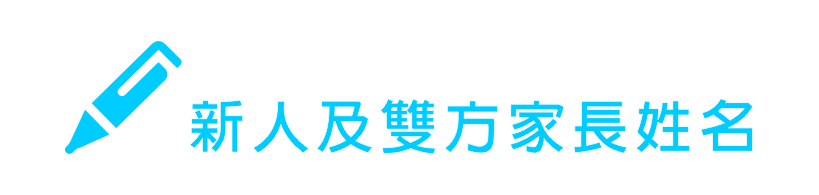 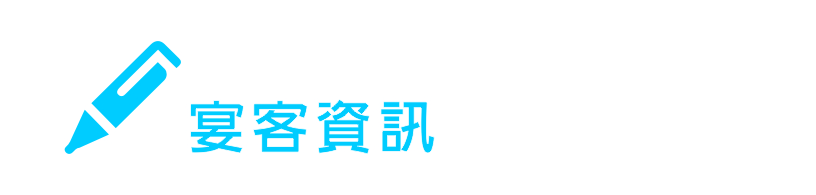 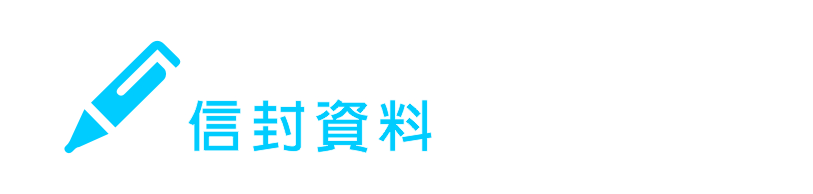   ※訂購喜帖前請務必詳閱訂購喜帖須知。  ※訂購相片喜帖請提供婚紗照原始檔。  ※補請喜宴若需排上結婚日期，請填寫於備註欄。  ※訂購喜帖前，請務必與雙方家長確認喜帖款式，收到匯款後恕不接受換款及更改數量。  ※請將此訂購單寄至qiaoxicard@gmail.com，收到後會再回覆匯款資料。  ※確認收到匯款後，才會保留喜帖款式及數量。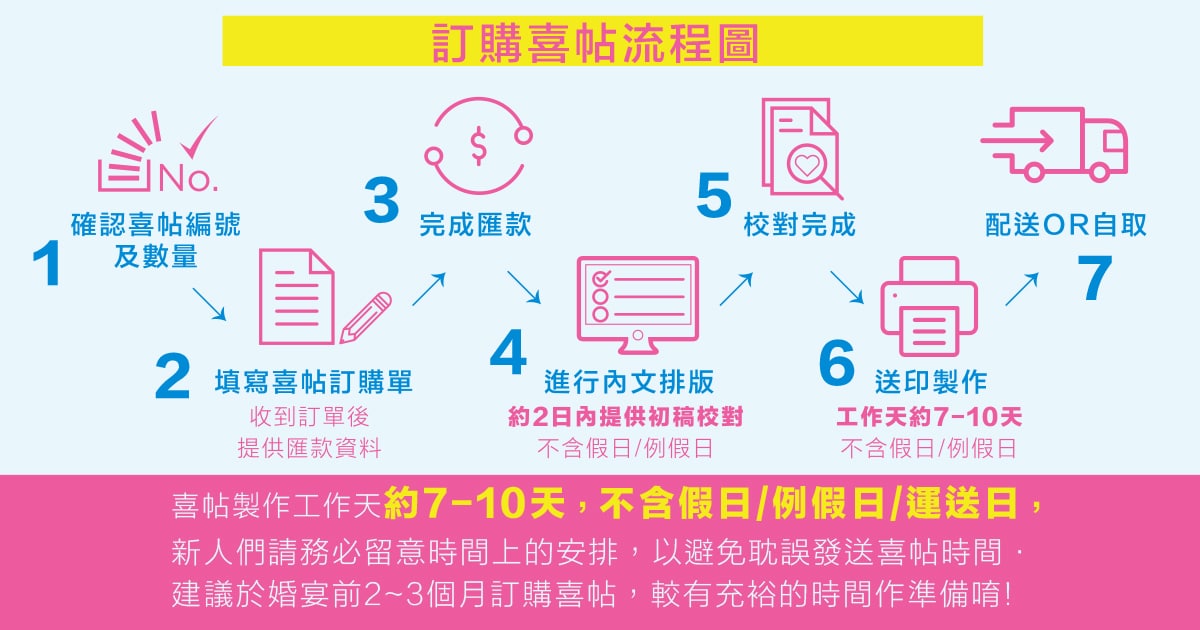 訂購者電話FB名稱喜帖編號數量信封燙金囍字貼紙款式喜帖類別雙方帖(結婚典禮/文定暨結婚典禮/補請)、男方帖(結婚/補請)、女方帖(訂婚/歸寧)雙方帖(結婚典禮/文定暨結婚典禮/補請)、男方帖(結婚/補請)、女方帖(訂婚/歸寧)雙方帖(結婚典禮/文定暨結婚典禮/補請)、男方帖(結婚/補請)、女方帖(訂婚/歸寧)雙方帖(結婚典禮/文定暨結婚典禮/補請)、男方帖(結婚/補請)、女方帖(訂婚/歸寧)雙方帖(結婚典禮/文定暨結婚典禮/補請)、男方帖(結婚/補請)、女方帖(訂婚/歸寧)雙方帖(結婚典禮/文定暨結婚典禮/補請)、男方帖(結婚/補請)、女方帖(訂婚/歸寧)雙方帖(結婚典禮/文定暨結婚典禮/補請)、男方帖(結婚/補請)、女方帖(訂婚/歸寧)E-MAIL貼紙款式請參考此連結(金箔款/銀箔款/打凸款須補差額@1元/個) ： http://www.qiaoxi.com.tw/product-category/sticker/貼紙款式請參考此連結(金箔款/銀箔款/打凸款須補差額@1元/個) ： http://www.qiaoxi.com.tw/product-category/sticker/貼紙款式請參考此連結(金箔款/銀箔款/打凸款須補差額@1元/個) ： http://www.qiaoxi.com.tw/product-category/sticker/貼紙款式請參考此連結(金箔款/銀箔款/打凸款須補差額@1元/個) ： http://www.qiaoxi.com.tw/product-category/sticker/貼紙款式請參考此連結(金箔款/銀箔款/打凸款須補差額@1元/個) ： http://www.qiaoxi.com.tw/product-category/sticker/貼紙款式請參考此連結(金箔款/銀箔款/打凸款須補差額@1元/個) ： http://www.qiaoxi.com.tw/product-category/sticker/貼紙款式請參考此連結(金箔款/銀箔款/打凸款須補差額@1元/個) ： http://www.qiaoxi.com.tw/product-category/sticker/貼紙款式請參考此連結(金箔款/銀箔款/打凸款須補差額@1元/個) ： http://www.qiaoxi.com.tw/product-category/sticker/新郎名字新娘名字排序長孫/孫男長男/次男/叁男/肆男/屘男(滿男)排序長孫女/孫女長女/次女/叁女/肆女/滿女爺爺/奶奶爺爺/奶奶父親/母親父親/母親※家中排序男生、女生分開計算，如：新郎上方有一個姐姐和一個哥哥，為次男。※屘(滿)男及滿女為家中最小排行。※如果有爺爺奶奶會一起擺上喜帖唷。 【請注意】選擇不擺放爺爺奶奶的新人們請務必與雙方家長作確認。※家中排序男生、女生分開計算，如：新郎上方有一個姐姐和一個哥哥，為次男。※屘(滿)男及滿女為家中最小排行。※如果有爺爺奶奶會一起擺上喜帖唷。 【請注意】選擇不擺放爺爺奶奶的新人們請務必與雙方家長作確認。※家中排序男生、女生分開計算，如：新郎上方有一個姐姐和一個哥哥，為次男。※屘(滿)男及滿女為家中最小排行。※如果有爺爺奶奶會一起擺上喜帖唷。 【請注意】選擇不擺放爺爺奶奶的新人們請務必與雙方家長作確認。※家中排序男生、女生分開計算，如：新郎上方有一個姐姐和一個哥哥，為次男。※屘(滿)男及滿女為家中最小排行。※如果有爺爺奶奶會一起擺上喜帖唷。 【請注意】選擇不擺放爺爺奶奶的新人們請務必與雙方家長作確認。※家中排序男生、女生分開計算，如：新郎上方有一個姐姐和一個哥哥，為次男。※屘(滿)男及滿女為家中最小排行。※如果有爺爺奶奶會一起擺上喜帖唷。 【請注意】選擇不擺放爺爺奶奶的新人們請務必與雙方家長作確認。※家中排序男生、女生分開計算，如：新郎上方有一個姐姐和一個哥哥，為次男。※屘(滿)男及滿女為家中最小排行。※如果有爺爺奶奶會一起擺上喜帖唷。 【請注意】選擇不擺放爺爺奶奶的新人們請務必與雙方家長作確認。宴客日期      年國曆      月      日 / 農曆      月      日 (星期      )時間：     午      時      分入席餐廳名稱：                                           廳別：(             廳)餐廳地址：餐廳電話：餐廳名稱：                                           廳別：(             廳)餐廳地址：餐廳電話：餐廳名稱：                                           廳別：(             廳)餐廳地址：餐廳電話：男方地址：電話/行動：女方地址：電話/行動：備註：備註：備註：